Blankett för medlemsregister
Lämnas i föreningens brevlåda alt. skickas till info@timmerhuggaren.seLägenhetsnummer________Port:_______Förrådsnummer: _______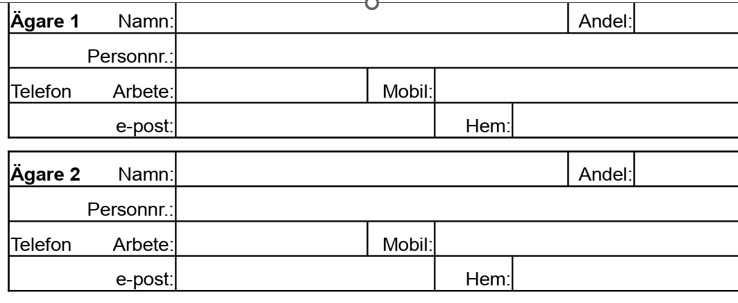 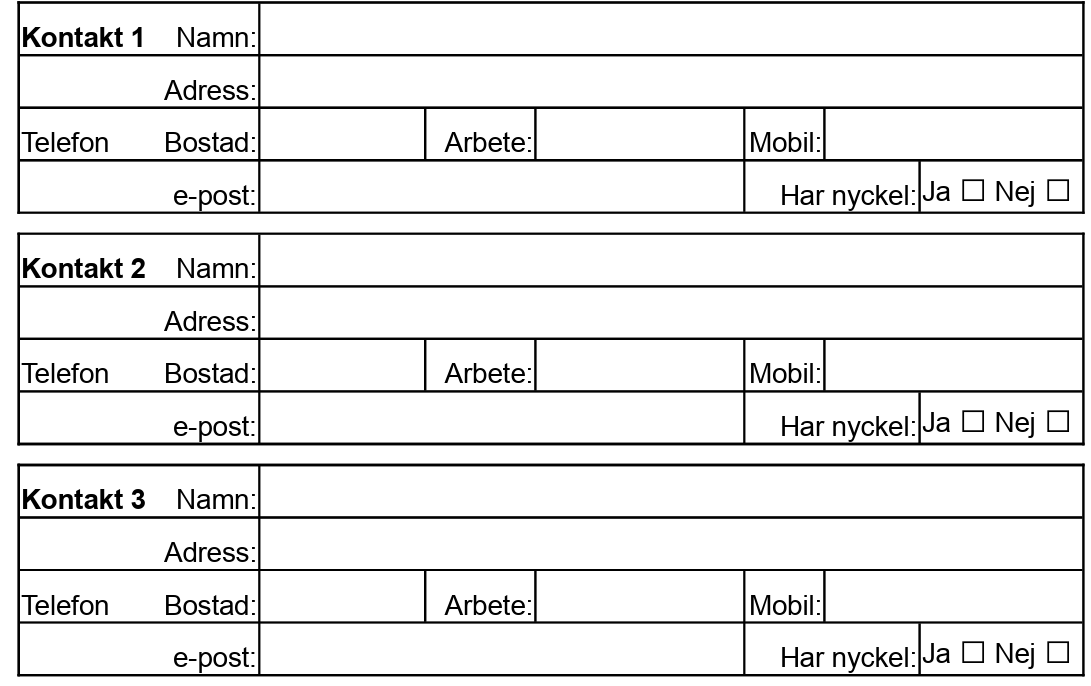 